457200 Челябинская область, Варненский район, с.Варна, ул.Советская,135/1 кабинет№13, тел. 3-05-03,  E-mail: revotdelvarna@.mail.ruЗаключениепо результатам контрольного мероприятия«Внешняя проверка годового отчета об исполнении  бюджета  за 2018год Лейпцигского сельского поселения Варненского муниципального района»01.04.2019г.                                                                                               с.Варна                                                                                                                                                                  экз. № __Проверкой  установлено:1.Общие положенияЗаключение КСП  по внешней проверке годового отчета администрации Лейпцигского  сельского поселения об исполнении бюджета  Поселения за 2018 год подготовлено в соответствии с Бюджетным Кодексом РФ, Федеральным законом «Об общих принципах организации местного самоуправления в РФ», Положением о бюджетном процессе и иным действующим законодательством.                                                                                                                                                                                                                                                                                                                                                                                                                                                                                        Бюджетные правоотношения регламентированы Положением о бюджетном процессе   Лейпцигского сельского поселения утвержденным решением Совета депутатов от 11.11.2017г. №29 (далее по тексту Положение о бюджетном процессе).В соответствие с пунктом 1 статьи  31 Положения о бюджетном процессе  годовой отчет об исполнении бюджета до его рассмотрения в Совете  депутатов Лейпцигского сельского поселения подлежит внешней проверке, которая включает внешнюю проверку бюджетной отчетности главных распорядителей средств местного бюджета и подготовку заключений на годовой отчет об исполнении местного бюджета, что соответствует требованиям пункта 1 статьи 264.4 БК  РФ.Согласно письма-уведомления  КСП от 25.02.2019года  № 15 отчет об исполнении бюджета Лейпцигского сельского поселения поступил в срок, установленный статьёй  31  Положения о бюджетном процессе в полном объеме. Документы, запрашиваемые для проведения внешней проверки предоставлены администрацией Лейпцигского сельского поселения полностью.2.Соблюдение бюджетного законодательства при организации                исполнения бюджета в 2018 году.      В соответствии со статьей 264.1 БК РФ бюджетный учет представляет собой упорядоченную систему сбора, регистрации и обобщения информации в денежном выражении о состоянии финансовых и нефинансовых активов и обязательств муниципальных образований, а также об операциях, изменяющих указанные активы и обязательства.       В соответствии с пунктом 1 статьи 9 БК РФ сельское  поселение самостоятельно осуществляет исполнение своего бюджета.Администрация Лейпцигского сельского поселения (исполнительно-распорядительный орган муниципального образования)   в соответствии с пунктом 4 статьи 154 БК РФ (далее – Администрация) является главным распорядителем бюджетных средств, получателем бюджетных средств, главным администратором доходов бюджета,  главным администратором источников финансирования дефицита бюджета. В соответствии с  пунктом 2 статьи 154 БК РФ финансовый орган администрации Лейпцигского сельского поселения организует исполнение бюджета поселения. Финансовое управление администрации Варненского муниципального района организует кассовое исполнение бюджета сельского поселения через счета отделения по Варненскому району УФК по Челябинской области.       Для исполнения бюджета в части налоговых доходов и наличных денежных операций для учета средств находящихся во временном распоряжении в учреждении исполнение происходило через лицевой счет, открытый в отделении по Варненскому району УФК по Челябинской области, обслуживающийся  в Отделении  Сбербанка России № 8597(весь проверяемый  период.).      Бюджет Лейпцигского сельского поселения на 2018год утвержден до начала финансового года Решением Совета депутатов Лейпцигского сельского поселения от 11.12.2017г.  № 31 « О бюджете Лейпцигского сельского поселения  на 2018год и плановый период 2019-2020годы».        Согласно статье  242 БК РФ исполнение бюджета поселения за 2018 год завершено 31.12.2018 года (последний рабочий день финансового года).    В соответствии с требованиями статьи 87 БК РФ в Лейпцигском сельском поселении сформирован реестр расходных обязательств, порядок ведения которого установлен Решением Совета депутатов Лейпцигского сельского поселения от 16.11.2005г. № 17. В соблюдении требований статьи 217 БК РФ утвержденные показатели сводной бюджетной росписи Лейпцигского сельского поселения по состоянию на 01.01.2019года соответствуют Решению  о бюджете на 2018год и плановый период 2019-2020годов, утвержденному Советом  депутатов Лейпцигского сельского поселения от 11.12.2017г.  № 31.Главным распорядителем бюджетных средств 2018года (в сельском поселении является одно учреждение)  -  администрация  Лейпцигского сельского поселения ; Получателем  бюджетных  средств в 2018году  (согласно данным ф.0503161 «Сведения о количестве подведомственных получателей бюджетных средств») являлось  два учреждения:- Администрация  Лейпцигского сельского поселения  Варненского муниципального района;- Муниципальное учреждение культуры «Лейпцигский сельский Дом культуры».      Решением Совета депутатов Лейпцигского сельского поселения от 11.12.2017г.  № 31 « О бюджете Лейпцигского сельского поселения  на 2018год и плановый период 2019-2020годы» утвержден перечень главных администраторов доходов бюджета сельского поселения:007 – Контрольно-счетная палата Челябинской области034 – Главное контрольное управление Челябинской области182-Управление Федеральной налоговой службы Российской Федерации по Челябинской области829-Администрация Лейпцигского  сельского поселенияВыводы       По результатам  проведенной внешней проверки установлено, что годовой отчёт об исполнении бюджета за 2018год Лейпцигского  сельского поселения Варненского муниципального района отражает достоверное финансовое положение муниципального образования Лейпцигское  сельское поселение и результаты его финансово-хозяйственной деятельности за период с 1 января 2018 года по 31 декабря 2018 года.       При исполнении бюджета Лейпцигского  сельского поселения за 2018год    установлены нарушения:1. Проведена сверка по начислению страховых взносов за 2018год по данным  формы 0503169 , 0503110   (ДО по счету 40120.213 , КО по счетам расчетов: 30302, 30306, 30307, 30310)  с данными по форме 4-ФСС «Расчет по начисленным и уплаченным страховым взносам на обязательное социальное страхование от  несчастных случаев на производстве и профессиональных заболеваний, а также по расходам на выплату страхового обеспечения» (далее 4-ФСС) за 2018год и  «Расчету по страховым взносам»   по форме КНД11511111,  установленная сумма отклонений по начисленным страховым взносам согласно налоговым  декларациям за 2018год с начисленными расходами составила 41,87рублей, то есть, завышены расходы учреждений,  чем нарушен принцип полноты отражения расходов бюджета (статья 32 БК РФ), в том числе:- по Администрации Лейпцигского  сельского поселения завышены расходы в сумме 41,90 рубля;-по МУК «Лейпцигский СДК» занижены расходы в сумме 0,03 рубля.2. В несоблюдение подпункта 2 пункта 3 статьи 422 Налогового кодекса Российской Федерации, на выплаты по гражданско-правовым договорам на выполнение работ (оказание услуг) начислены и перечислены страховые взносы на обязательное социальное страхование на случай временной нетрудоспособности и в связи с материнством (2,9%), чем нарушен принцип результативности и эффективности использования бюджетных средств в сумме 13043,10рубля (статья 34 Бюджетного Кодекса РФ). 3. В проверяемом периоде по Администрации Лейпцигского сельского поселения допущено заключение договоров на возмездное оказание услуг от 02.07.2018г. №28 на сумму 24027,00 рублей, от 02.07.2018г.  №27 на сумму 14548,00рублей без указания адреса проведения работ (мест установки дорожных знаков и т.д.). В предмете договоров указаны формулировки «Разметка пешеходных переходов вблизи детских учреждений в селе Лейпциг» или «Разметка дорожного полотна в селе Лейпциг». Предмет договора следует формулировать максимально четко. Предмет договора должен содержать: перечень действий исполнителя; результат, который стороны стремятся получить.ПредложенияКонтрольно-счетная палата Варненского муниципального района Челябинской области рекомендует:1). Совету депутатов Лейпцигского сельского поселения: утвердить отчет «Об исполнении бюджета Лейпцигского  сельского поселения за 2018год 2).Администрации и финансовому органу : 1.Обеспечить целевое и эффективное использование бюджетных средств: -усилить контроль за полнотой и своевременностью  погашения  кредиторской и дебиторской задолженностей (своевременно составлять акты сверок и проводить инвентаризацию расчетов)2. Принимать меры по устранению факторов, негативно влияющих на достоверность бюджетной отчетности:- ежемесячно (ежеквартально) осуществлять сверку кассовых расходов с фактическими расходами в разрезе видов расходов, разделов (подразделов), целевых статей бюджетной классификации РФ, статей (подстатей) классификации операций сектора государственного управления;- ежемесячно сверять данные остатков и оборотов главной книги с первичными документами и регистрами бюджетного учета;- оперативно устранять выявленные нарушения, допущенные в ходе исполнения бюджета.3. Активизировать работу по реализации мероприятий, направленных на укрепление доходной базы.4. Контролировать начисления и перечисления страховых взносов в части уплаты в Фонд социального страхования по договорам ГПХ.5. Договора на выполнения работ и услуг по благоустройству заключать при наличии смет с указанием по каждому виду работ объемов, указанием адреса.6. Организовать ведение бухгалтерского учета с соблюдением требований Приказа  Минфина РФ от 01.12.2010 N 157н «Об утверждении Единого плана счетов бухгалтерского учета для органов государственной власти (государственных органов), органов местного самоуправления, органов управления государственными внебюджетными фондами, государственных академий наук, государственных (муниципальных) учреждений и Инструкции по его применению» и Приказа Минфина РФ от 6 декабря 2010 г. N 162н «Об утверждении Плана счетов бюджетного учета и Инструкции по его применению».Инспектор-ревизор КСП                                                         Ю.С.Молдашева 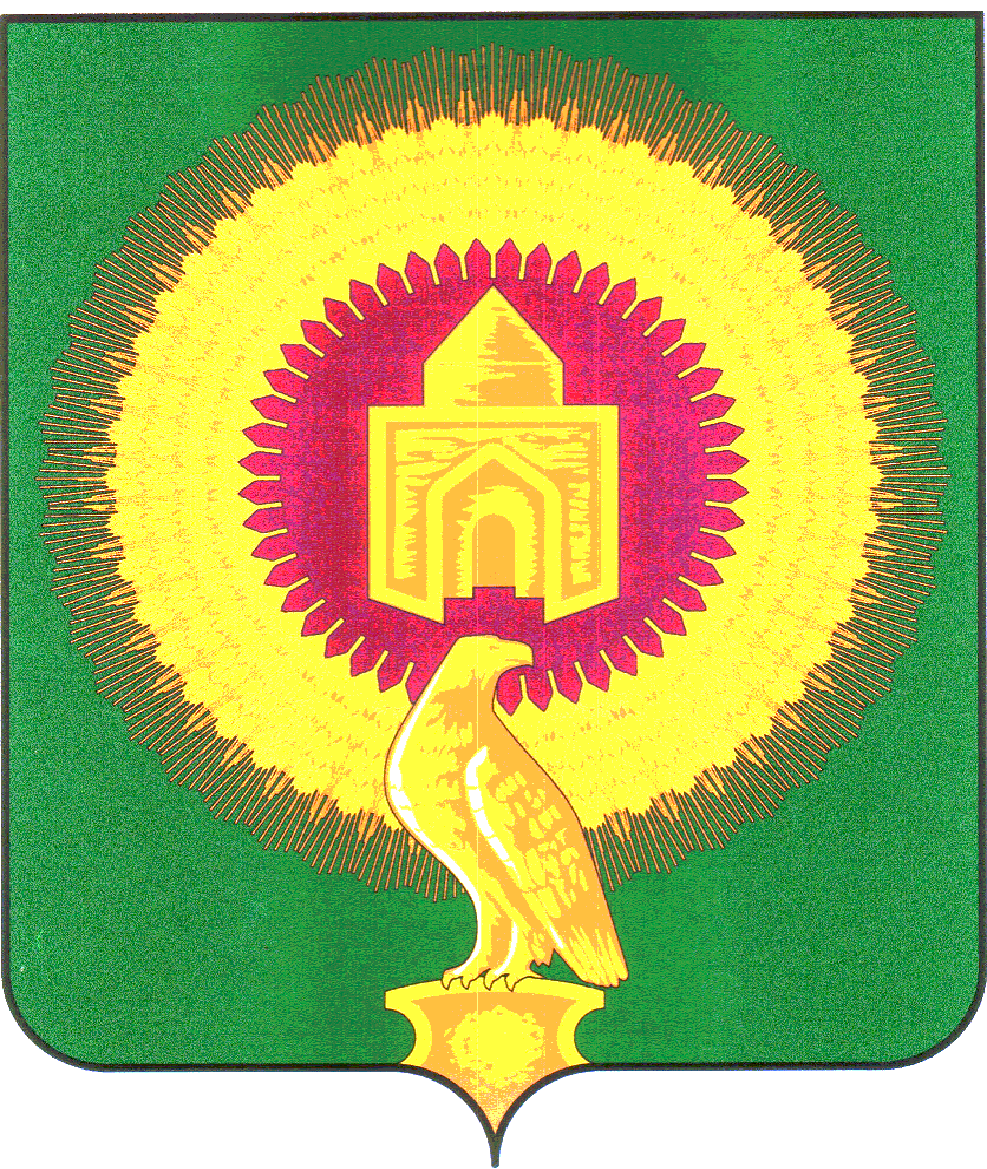 КОНТРОЛЬНО-СЧЕТНАЯ ПАЛАТА ВАРНЕНСКОГО МУНИЦИПАЛЬНОГО РАЙОНА ЧЕЛЯБИНСКОЙ ОБЛАСТИКОНТРОЛЬНО-СЧЕТНАЯ ПАЛАТА ВАРНЕНСКОГО МУНИЦИПАЛЬНОГО РАЙОНА ЧЕЛЯБИНСКОЙ ОБЛАСТИКОНТРОЛЬНО-СЧЕТНАЯ ПАЛАТА ВАРНЕНСКОГО МУНИЦИПАЛЬНОГО РАЙОНА ЧЕЛЯБИНСКОЙ ОБЛАСТИ